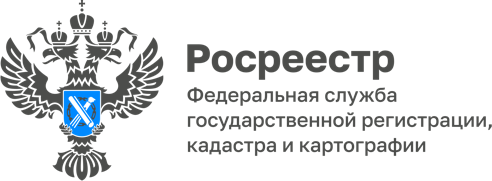 Кадастровый инженер вправе без доверенности подавать заявление о государственном кадастровом учете от имени заказчика работДействующим законодательством  предусмотрено право кадастрового инженера обращаться в орган регистрации прав с заявлениями при осуществлении государственного кадастрового учета и государственной регистрации прав (и при осуществлении государственного кадастрового учета без одновременной регистрации прав При этом оформление нотариальной доверенности на представление интересов заявителя (правообладателя) не требуется. Достаточно предусмотреть данные полномочия кадастрового инженера в договоре на выполнение работ (оказание услуг) при заключении  договора с кадастровым инженером.Кадастровый инженер, как профессиональный участник, самостоятельно, через личный кабинет на портале Росреестра от имени заказчика кадастровых работ подает заявление в Росреестр и прикладывает необходимые для государственного кадастрового учета и государственной регистрации прав документы, а в качестве документа, подтверждающего полномочия представителя предоставляет договор на выполнение работ и акт приема-передачи выполненных работ (оказанных услуг). Заказчику (правообладателю) не требуется самостоятельно обращаться в многофункциональный центр с соответствующим заявлением. А в случае наличия замечаний к техническому или межевому плану, акту обследования, специалист Росреестра напрямую свяжется с кадастровым инженером для устранения замечаний. Работа с профессиональными участниками рынка позволяет ускорять срок рассмотрения обращений. После внесения соответствующих сведений в Единый государственный реестр недвижимости Ваш кадастровый инженер распечатает Вам выписку из ЕГРН. А вы сэкономите время для более значимых дел.София Хадкевичначальник Шегарского межмуниципального отдела Управления Росреестра по Томской области                                       